Прокуратурой Яльчикского района в суд направлено уголовное дело в отношении умершего лица    Прокуратурой Яльчикского района утвержден обвинительный акт по уголовному делу в отношении 29-летнего жителя д. Новочелны-Сюрбеево Комсомольского района. Он обвиняется в совершении преступления, предусмотренного ч. 1 ст. 116.1 (нанесение побоев) и двух преступлений, предусмотренных ч. 1 ст. 119  УК РФ (угроза убийством).В ходе дознания установлено, что обвиняемый около 3 часов  ночи с 23 на 24 июля 2022 года зашел в квартиру ранее знакомой ему престарелой жительнице с. Яльчики  Яльчикского района, у которой хотел переночевать. В темноте потерпевшая своего знакомого не узнала и криком потребовала, чтобы обвиняемый покинул ее жилое помещения. Последний обидевшись на хозяйку дома нанес ей побои и высказал в ее адрес угрозу убийством несколько раз размахнувшись перед ней кухонными ножами, которые держал в руках. При этом, потерпевшая высказанную в ее адрес  угрозу убийством исходя из обстоятельств произошедшего восприняла реально. Обвиняемый, поняв, что остаться для ночлега в квартире не получится покинул место происшествия и переночевал во дворе дома потерпевшей.Утром 24 июля спящего обвиняемого во дворе дома обнаружил 59-летний житель с. Яльчики, который обеспокоившись состоянием здоровья обвиняемого разбудил его, пожелав доброго утра. Пробудившись ото сна обвиняемый высказал в адрес мужчины слова угрозы убийством: «Сейчас поздороваюсь с тобой и разделаюсь», демонстрируя ему ножи, уже использованные при совершении ночного преступления в отношении престарелой знакомой. Мужчина слова угрозы убийством воспринял реально.В ходе расследования уголовного дела с обвиняемым случился несчастный случай, в результате  которого он погиб.В связи с тем, что сестра обвиняемого возражала против прекращения уголовного преследования в связи со смертью обвиняемого уголовное дело направлено прокуратурой района для рассмотрения по существу в Яльчикский районный суд.Прокурор Яльчикского района советник юстиции                                                                           А.Н. КудряшовИзвещение о приеме заявлений от граждан и крестьянских (фермерских) хозяйствАдминистрация Малотаябинского сельского поселения Яльчикского района Чувашской Республики информирует граждан и крестьянских (фермерских) хозяйств о приеме заявлений о намерении участвовать в аукционе:на право заключение договора аренды земельного участка из земель населенных пунктов кадастровым номером 21:25:071406:79 площадью 3100 м², расположенного по адресу: местоположение установлено относительно  ориентира, расположенного в границах участка. Почтовый адрес ориентира: Чувашская Республика, Яльчикский район, Малотаябинское сельское поселение, д. Малая Таяба с видом разрешенного использования «для ведения личного подсобного хозяйства».Заявления от заинтересованных лиц принимаются в письменной форме с 30 сентября по 09 октября 2022 года по рабочим дням с 8 до 17 часов по московскому времени (перерыв с 12 до 13 часов) по адресу: Чувашская Республика, Яльчикский район, д. Малая Таяба, ул. Новая, дом 17.Адрес и время приема для ознакомления со схемами расположения земельных участков: по рабочим дням с 8 до 17 часов по московскому времени (перерыв с 12 до 13 часов) по адресу: Чувашская Республика, Яльчикский район, д. Малая Таяба, ул. Новая, дом 17.Телефон для справок: 8(83549)6-08-17, 6-09-02.Информационный бюллетень «Вестник Малотаябинского сельского поселения Яльчикского района»отпечатан в администрации Малотаябинского сельского поселения Яльчикского района Чувашской РеспубликиАдрес: д. Малая Таяба, ул. Новая, д.17                                 Тираж  10 экз.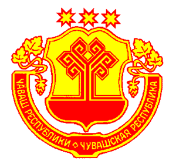 Информационный бюллетеньВестник Малотаябинского сельского поселения Яльчикского районаУТВЕРЖДЕНРешением Собрания депутатов Малотаябинского сельского поселения Яльчикского района№ 2/5 от “01” февраля 2008г.№48“29” сентября 2022г.